ГУБЕРНАТОР КЕМЕРОВСКОЙ ОБЛАСТИРАСПОРЯЖЕНИЕот 29 марта 2018 г. N 21-ргОБ ЭКСПЕРТНОМ СОВЕТЕ ДЛЯ ВЫПОЛНЕНИЯ ЗАДАЧПО ПРОФЕССИОНАЛЬНОЙ ПРЕДВАРИТЕЛЬНОЙ ОЦЕНКЕ ПРОЕКТОВПО БЛАГОУСТРОЙСТВУ ОБЩЕСТВЕННЫХ ПРОСТРАНСТВ, А ТАКЖЕРАЗРАБОТКЕ ДИЗАЙН-ПРОЕКТОВ БЛАГОУСТРОЙСТВА ПАРКОВ,ОБЩЕСТВЕННЫХ И ДВОРОВЫХ ТЕРРИТОРИЙВ целях обеспечения качества проектов по благоустройству, их соответствия современным требованиям, а также в рамках реализации пункта 1.4 протокола Всероссийского селекторного совещания по вопросам реализации в субъектах Российской Федерации региональных программ капитального ремонта общего имущества в многоквартирных домах и мероприятий приоритетного проекта "Формирование комфортной городской среды" от 27.11.2017 N 885-ПРМ-ММ:1. Создать экспертный совет для выполнения задач по профессиональной предварительной оценке проектов по благоустройству общественных пространств, а также разработке дизайн-проектов благоустройства парков, общественных и дворовых территорий и утвердить его состав.2. Рекомендовать органам местного самоуправления осуществлять предварительное направление проектов благоустройства, реализуемых в рамках приоритетного проекта "Формирование комфортной городской среды", в экспертный совет, указанный в пункте 1 настоящего распоряжения.3. Настоящее распоряжение подлежит опубликованию на сайте "Электронный бюллетень Коллегии Администрации Кемеровской области".4. Контроль за исполнением настоящего распоряжения возложить на начальника Главного управления архитектуры и градостроительства Кузбасса Ярополову Т.А.(п. 4 в ред. распоряжения Губернатора Кемеровской области - Кузбасса от 19.07.2023 N 121-рг)5. Настоящее распоряжение вступает в силу со дня подписания.ГубернаторКемеровской областиА.М.ТУЛЕЕВУтвержденраспоряжением ГубернатораКемеровской областиот 29 марта 2018 г. N 21-ргСОСТАВЭКСПЕРТНОГО СОВЕТА ДЛЯ ВЫПОЛНЕНИЯ ЗАДАЧ ПО ПРОФЕССИОНАЛЬНОЙПРЕДВАРИТЕЛЬНОЙ ОЦЕНКЕ ПРОЕКТОВ ПО БЛАГОУСТРОЙСТВУОБЩЕСТВЕННЫХ ПРОСТРАНСТВ, А ТАКЖЕ РАЗРАБОТКЕ ДИЗАЙН-ПРОЕКТОВБЛАГОУСТРОЙСТВА ПАРКОВ, ОБЩЕСТВЕННЫХ И ДВОРОВЫХ ТЕРРИТОРИЙ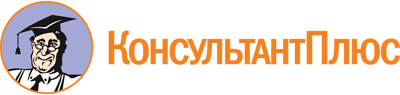 Распоряжение Губернатора Кемеровской области от 29.03.2018 N 21-рг
(ред. от 19.07.2023)
"Об экспертном совете для выполнения задач по профессиональной предварительной оценке проектов по благоустройству общественных пространств, а также разработке дизайн-проектов благоустройства парков, общественных и дворовых территорий"Документ предоставлен КонсультантПлюс

www.consultant.ru

Дата сохранения: 04.12.2023
 Список изменяющих документов(в ред. распоряжений Губернатора Кемеровской области - Кузбассаот 09.04.2021 N 46-рг, от 29.03.2023 N 47-рг, от 19.07.2023 N 121-рг)Список изменяющих документов(в ред. распоряжения Губернатора Кемеровской области - Кузбассаот 19.07.2023 N 121-рг)ЯрополоваТатьяна Алексеевна-начальник Главного управления архитектуры и градостроительства Кузбасса (председатель экспертного совета)ШинкаренкоЕлена Николаевна-начальник отдела контроля, градостроительного регулирования и разрешительной документации Главного управления архитектуры и градостроительства Кузбасса (заместитель председателя экспертного совета)МихайловаСветлана Игоревна-начальник отдела формирования архитектурного облика городов Кузбасса Главного управления архитектуры и градостроительства Кузбасса (секретарь экспертного совета)КостиковВиктор Сергеевич-индивидуальный предприниматель, г. Кемерово (по согласованию)МезенцеваДарья Витальевна-заместитель председателя Комитета градостроительства и земельных ресурсов администрации города Новокузнецка - главный архитектор города (по согласованию)ПетерсЕлена Викторовна-главный архитектор мастерской Государственного бюджетного учреждения "Проектный институт "Кузбасспроект" (по согласованию)РябининАлексей Владимирович-преподаватель государственного автономного профессионального образовательного учреждения "Кузбасский техникум архитектуры, геодезии и строительства" (по согласованию)ФедотоваТатьяна Николаевна-председатель комитета архитектуры администрации города Юрги (по согласованию)ЯриловВладимир Евгеньевич-директор общества с ограниченной ответственностью "УРБАН ПЛАННЕРС", г. Кемерово (по согласованию)